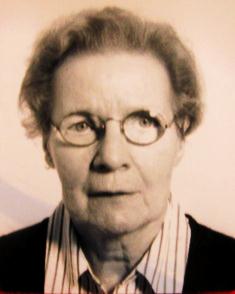 Zuster Joop Witteman is donderdagmiddag 2 oktober in verpleeghuis St. Elisabeth in Lage Vuursche overleden. Haar heengaan kwam niet onverwacht. Haar geestelijke en lichamelijke krachten namen de laatste jaren voortdurend af. Sinds enkele dagen bleef ze in bed.De laatste dagen is er bij haar gewaakt door medezusters, familie en vrienden. Uiteindelijk was het genoeg en kon zuster Joop haar veel bewogen en rijke leven terugleggen in de hand van haar Schepper. Van dit mysterie mocht zuster Marlies getuige zijn. Zuster Joop Witteman bereikte de leeftijd van 81 jaar.Zuster Joop, Johanna, Willemina Witteman is 25 oktober 1932 geboren in Hillegom waar haar vader een bloembollenkwekerij had. Dit betekende hard werken om de elf kinderen een goede toekomst te geven. De band tussen gezin, school en kerk was vanzelfsprekend. Al jong moest ook zuster Joop de handen uit de mouwen steken door tijdens de vakantie bollen te pellen in de schuur. Na de ULO ging Joop naar de kweekschool in Breda en behaalde de benodigde akten voor onderwijzeres en na haar intrede ook de hoofdakte.In 1955 trad ze toe tot onze Congregatie en legde haar tijdelijke geloften af in maart 1958. In augustus 1961 verbond ze zich voor altijd aan onze Congregatie.Als onderwijzeres in Vlaardingen, Groningen en als hoofd van de school in Dordrecht, zette ze zich plichtsgetrouw in voor de vorming en opvoeding van de leerlingen. Ze had extra aandacht voor degenen die het moeilijk hadden. In haar hart leefde echter ook een andere passie: de missie.Toen de Congregatie het verzoek kreeg een missiepost in Brazilië te beginnen, hoopte zuster Joop hiervoor te worden uitgekozen. Haar verlangen werd vervuld. Met twee medezusters vertrok ze, 36 jaar oud, naar het onbekende Luiziania. Vrijwel zonder kennis van de taal, van elkaar, maar bezield met godsvertrouwen en de gedachte er het beste van te maken is ze er ruim 30 jaar geweest.Ze heeft er achteraf bezien de mooiste tijd van haar leven gehad, ondanks ontberingen. Ze streed mee voor de belangen van de landloze boeren en voor de jeugd. Ze richtte een koor op, gaf gitaarlessen, mocht dopen, voorgaan in rouw- en trouwvieringen. Ze was er voor de mensen bij hun wel en wee. Zuster Joop heeft mede gezaaid wat nu nog doorgaat.In 2000 kwam ze terug naar Nederland. Brazilië verlaten was zeker niet gemakkelijk. Ze nam haar intrek in de communiteit van Huize Oosterveld in Elden. De groep herinnert zich zuster Joop als een gezellige medezuster met veel gevoel voor humor.  Ze was serieus als de situatie er om vroeg, had een helpende hand voor wie dit nodig had met aandacht voor de minder bedeelden.In 2008 openbaarden zich bij haar tekenen, waarin ze meer en meer een eigen wereld om zich heen creëerde. Dit was onomkeerbaar en daardoor werd opname in verpleeghuis St. Elisabeth noodzakelijk.  Medezusters, familie en verzorgenden hebben zich in gezet haar daar een thuis te geven. Maar het is uiteindelijk God zelf, die je thuisbrengt. Zuster Joop heeft haar zending volbracht, leven door gegeven. Ze had hart voor de medemens, oor voor collega’s en ziel voor haar werk. We zijn dankbaar haar in ons midden te hebben gehad, wij en de familie zullen haar missen. Dat ze mag rusten in vrede.Woensdag 8 oktober hebben we in een Eucharistieviering in de kapel van Huize St. Elisabeth zuster Joop dankbaar herdacht en afscheid van haar genomen. Daarna hebben wij haar begeleid naar haar laatste rustplaats bij haar medezusters op het kloosterkerkhof te Lage Vuursche.